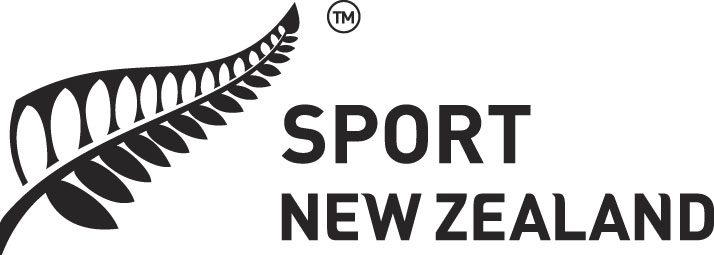 RURAL TRAVEL FUND2023 – 2024  Application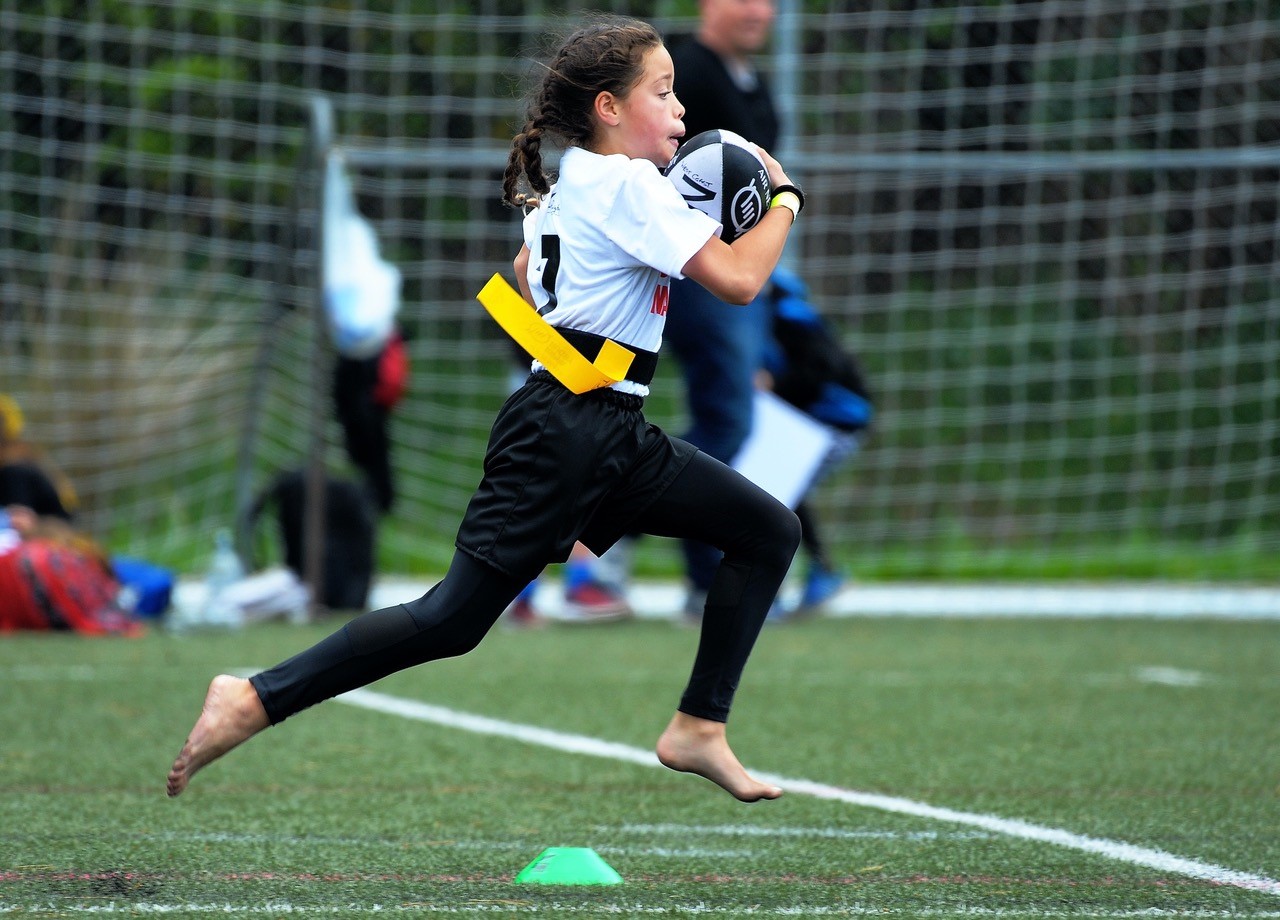 Application No.	      	  20230920-1			SPORT NZ RURAL TRAVEL FUND APPLICATION FORM 2023-2024A.	DetailsName of organisation:		Contact person:		Postal address:		PO Box address:		Telephone:				Email:   B.	Contact NamesPlease provide 1.	Name	__________________________  Phone   			       .2.	Name	__________________________  Phone  			       .C.	Organisation DetailsAre you a club or a school? How many members belong to your club/school? 	How many participants aged between 5 & 18 will this travel subsidy benefit?       How many participants are aged between 5-11 yearsHow many participants are aged between 12-18 yearsPlease detail how many applicants are female    Please detail how many applicants are male Does your application involve a partnership with a local school / club	 YES      /     NOWhat is this funding going to be used for? (Briefly explain)_____________________________________________________________Do you have any disabled individuals who are being supported by this fund?If yes, how many will receive support from the RTF 	What percentage of your members live in the vicinity of the local authority you are applying to for the rural travel fund?%D.	Financial DetailsAre you registered for GST?			YES /	NO	(If yes please write your GST Number in the space provided below)	GST NO.How much money are you 		$____________   Sport NZ fundingapplying for?					$____________   other funders					$____________   your contribution					$____________   TOTALIf you have applied for funding from other organisations, please supply details - refer to Table 1 below.Table 1Do you have endorsement from your local affiliated club/school for this application for funding? (this is only relevant if the group applying is the regional body).	YES/ NO (briefly explain and attach evidence of this)_____________________________________________________________		_____________________________________________________________E.	DeclarationWe hereby declare that the information supplied here on behalf ofour organisation is correct?We consent to _________________________ authority collecting the personal contact details and information provided in this application, retaining and using these details and disclosing them to Sport NZ for the purpose of review of the rural travel fund.  This consent is given in accordance with the Privacy Act 1993.  Name: 										Position in organisation / title: 						Signature: 				 Date: 				Name:	______________________________________________Position in organisation / title: 						Signature: 				 Date: 				Please attach:Latest financial statements from your organisation (i.e. P&L, financial statement)A deposit slip (in case your application is approved)Evidence of your endorsement from your local affiliated club/school (if required)Checklist:Have you answered every question?Have you attached the relevant documents with your application?Send your application form with the relevant documents to your local authority by closing date specified on the KDC website.   http://www.kaikoura.govt.nz/Organisation - (including other councils)Amount requested ($)Results date (if known)